Publicado en Las Palmas de Gran Canaria el 15/04/2024 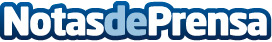 Repara tu Deuda cancela 15.000€ en Las Palmas de Gran Canaria con la Ley de Segunda OportunidadComo consecuencia de la crisis provocada por el COVID-19, el concursado tuvo que cerrar el bar que regentaba Datos de contacto:David GuerreroResponsable de Prensa655956735Nota de prensa publicada en: https://www.notasdeprensa.es/repara-tu-deuda-cancela-15-000-en-las-palmas Categorias: Nacional Derecho Finanzas Canarias http://www.notasdeprensa.es